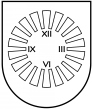 LATVIJAS  REPUBLIKA PRIEKUĻU NOVADA PAŠVALDĪBAReģistrācijas Nr. 90000057511, Cēsu prospekts 5, Priekuļi, Priekuļu pagasts, Priekuļu novads, LV-4126 www.priekuli.lv, tālr. 64107871, e-pasts: dome@priekulunovads.lvLēmumsPriekuļu novada Priekuļu pagastā2021.gada 25.martā						                            Nr.112									                (protokols Nr.4, 23.p.)Par Priekuļu vidusskolas Attīstības plāna  2020./2021.-2022./2023.m.g. apstiprināšanuPriekuļu novada pašvaldības dome izskata jautājumu par Priekuļu vidusskolas Attīstības plāna  2020./2021.-2022./2023.m.g. apstiprināšanu.Attīstības plānošanas sistēmas likuma 10. pants nosaka, ka pašvaldības institūcijas atbilstoši savai kompetencei izstrādā attīstības plānošanas dokumentus pēc savas iniciatīvas, izpildot augstākas institūcijas uzdevumu, kā arī tad, ja attīstības plānošanas dokumentu izstrādi paredz normatīvais akts. Lai veicinātu Priekuļu vidusskolas ilgtspējīgu attīstību, nepieciešams veikt Priekuļu vidusskolas Attīstības plāna aktualizēšanu. Ņemot vērā iepriekš minēto un pamatojoties uz Attīstības plānošanas sistēmas likuma 10.pantu, Priekuļu novada domes Izglītības, kultūras un sporta komitejas 2021.gada 18.marta lēmumu (protokols Nr.2), elektroniski balsojot tiešsaistē, PAR –13 (Elīna Stapulone, Dace Kalniņa, Aivars Tīdemanis, Jānis Mičulis, Arnis Melbārdis, Aivars Kalnietis, Māris Baltiņš, Baiba Karlsberga, Normunds Kažoks, Sarmīte Orehova, Mārīte  Raudziņa, Juris Sukaruks, Elīna Krieviņa), PRET –nav, ATTURAS –nav, Priekuļu novada dome nolemjApstiprināt Priekuļu vidusskolas Attīstības plānu  2020./2021.-2022./2023.m.g. Atbildīgā par lēmuma izpildi Priekuļu vidusskolas direktore I.Apine.Kontroli par lēmuma izpildi veic izpilddirektors F. Puņeiko.Pielikumā: Priekuļu vidusskolas Attīstības plāns  2020./2021.-2022./2023.m.g. Domes priekšsēdētāja		(paraksts)					Elīna Stapulone